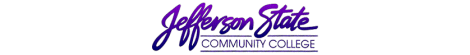 Goal Progress ReportGoal Progress ReportProgram:NURSING C-162Report period:Report period:2019-20202019-2020GoalsRequest & Justification/ResourcesGoal ProgressStrategies Implemented & Follow-upAttract, recruit, and retain quality full-time and part-time faculty, and support staff to meet the needs of the programHire permanent replacement FT faculty on all campuses as neededHire credentialed and experienced qualified PT faculty and staffFT faculty (Veronica Smith) hired on the JC campus to replace Audrey Norman (retired, March 2019)FT faculty (Amber Parker) hired on the JC to replace Leigh Kirkwood (resigned, May 2019)PT secretary for JC - Betty Dykes hired.Interviewing Office Manager for SC to replace Lisa CrusoCurrently there are 28 FT faculty teaching in the Nursing Education Program:JC – 8SC – 9EV – 4PC – 3CC – 3Remediation - 1We currently utilize 50 -60 PT faculty each semester on four campuses.  Over 60% of the PT faculty have MSN or higher degrees in nursing.Faculty and students have access to technology and resources sufficient to achieve course and program outcomesPurchases requested for all four campuses to provide faculty and students access to technology and resources sufficient to achieve SLOs and program outcomesMost purchases have been received such as:Jefferson:Ceiling Projector mounts installed (GLB 163, 165, 134, 148).Par Score Scantron Extended Software Assurance and desk top computer requested but no Purchase order yet.Portable whiteboards for classrooms – GLB 163, 134, 148 and 165 in placeSimulation and skills lab equipment maintained. Some goals were re-proposed in the Goals Revision Document 2020-2021Dinamap automatic BP machines and Nurse call system dropped for nowShelby: Day and EveningSimulation and skills lab equipment maintainedLife Webcams for office use receivedClanton:Versa desk fir faculty office use receivedSimulation and skills lab equipment maintainedPell City:Sim man Essential with Accessories and warranty receivedWarranty for Meti-Man Nursing 354 droppedAccess Mobile Work - Station 4 tier (1) received2 Chester Models for IV AdministrationAlaris Medley IV Pumps (4) receivedDinamap Automatic BP machine receivedSimulation and skills lab equipment maintainedEquipment and supplies have been received and requisitions are ongoing for equipment and supplies to equalize the simulation and skills labs on all campuses.Updated equipment, furnishings, renovations, and supplies have been added to the Strategic Plan 2019-2021.Physical facilities promote learningReplace furniture and renovate as needed to meet the needs of the faculty, staff and students.Jefferson:Replace flooring completed for GLB 151, 153, 155, 157, 159 for student use as study area and lounge.Requested more renovations for GLB on the Jefferson campus and some renovations for expansion of the simulation lab at Clanton and Shelby.Faculty incorporates and develops new pedagogies that create and sustain dynamic learning environments.Financial support provided for all faculty to attend conferences, etc. to learn innovative teaching strategies and evaluation methods which will aid in achieving program outcomes100% of faculty participated in professional development.Faculty continued to express interest in attending national conferences which will be reflected in the Goal Revisions reportStudent learning outcomes are used to organize the curriculum, guide the delivery of instruction, direct learning activities, and evaluate student progress.Review the EPSLOs each semester and revise he evaluation of each competency as needed.We are still establishing the Expected Levels of Achievement for our EPSLOs:Human FlourishingNursing JudgementProfessional IdentitySpirit of InquiryContinue to review course reports each semester to identify curriculum deficits and SLO achievements.Bi-annual advisory Meeting held April 19, 2019 with 27 members in attendance; and September 20, 2019 with 24 members in attendance.  Spring meeting (March 20, 20200 was cancelled due to COVID 19 Pandemic.The Bi-annual ACAPNEP meeting held October 31/Nov. 1 – five faculty attended.The ACCS Health meeting held Oct. 1, 2019 and 28 nursing faculty attended Four to five nursing faculty attended the UAB/JSCC/WSCC Partnership meetings on 2/28/19, 3/22/19, 4/26/19, 8/28/19, 10/8/19, and 11/25/19.Practice learning environment supports the achievement of student learning outcomes and program outcomes.Initiate affiliate contracts in surrounding areas of St. Clair, Chilton, Shelby, and Jefferson counties.Requests for equipment and supplies for the simulation and skills labs are equalized on all four campusesGoals Achieved:Affiliation contracts renewed as needed.New contracts as follows:Encompass (pending)Columbiana Health and RehabilitationCallahan Eye FoundationThe NEP will continue to assess and obtain clinical sites as needed to provide diverse opportunities for students.Researching the possible affiliation with more Long - Term Care facilities such as Northside Health Services (old Ketona Nursing Home)Achieve program outcomes:Licensure pass rateProgram completionJob PlacementEvaluation findings are aggregated and trended by program option, location and date of completion; and are used to direct program decision-making for the maintenance and improvement of the student learning outcomes and the program outcomes.Goals Achieved:Licensure pass rateCalendar Year (Jan. – Dec. 2019)NCLEX report per ABN website92.39 % NEP pass rate86.78 % Alabama pass rate72.51 % National pass rateProgram completion:Job Placement:Will continue the Kaplan Nurse Review at the end of the 5th semester.Kaplan is revising tests to reflect the new concept-based student learning outcomes.Continue to offer skills blitz, lunch and learn sessions, remediation course, open simulation labs, and other activities to bridge the gaps from one course to the next and to decrease attrition rates.Program Completion:Aggregate results – 127/362 (35%) completed the nursing program in less than or equal to 7 semesters (benchmark is 35%)Disaggregate results –Trending: More students are requesting the day program @ SC but are not completing the program because of illness, financial issues, family problems, and life issues.  The evening program continues to be highly sought out and has the highest completion rate.  Students in the rural south are completing the program with the second highest completion rate.Continue to meet with Pre-Nursing Advisors.Continue to use emails, social media, phone calls, and word of mouth to obtain information regarding job placement. Will start students completing a job placement survey before leaving the program because most of them have jobs before they leave the program. Submission date: April 28, 2020Submission date: April 28, 2020Submitted by: Brenda O’Neal – Associate Dean of NursingSubmitted by: Brenda O’Neal – Associate Dean of Nursing